О внесении изменений в Устав городского поселения Приобье 	В целях приведения Устава городского поселения Приобье в соответствие  с законодательством, руководствуясь Федеральным законом от 28.12.2016 N 494-ФЗ "О внесении изменений в отдельные законодательные акты Российской Федерации", статьей 49 Устава городского поселения Приобье, Совет депутатов городского поселения Приобье рассмотрел представленные предложения по внесению изменений в Устав городского поселения Приобье и принял решение:Внести изменения в Устав городского поселения Приобье согласно приложению.Осуществить государственную регистрацию внесенных изменений  в Устав городского поселения Приобье в Управлении Министерства юстиции Российской Федерации по Ханты-Мансийскому автономному округу - Югре, в установленном порядке.Настоящее решение вступает в силу после его официального опубликования в газете «Наши новости: Приобье».Заместитель председателя 				Глава городского поселения ПриобьеСовета депутатов			городского поселения Приобье 			________________А.В. Масальский                         ___________________Е.Ю. Ермаков      								Приложение к решению								Совета депутатов     городского поселения Приобье       от «27» апреля 2017 г. № 18Изменения  в Устав городского поселения Приобье:пп. 1 п. 4 статьи 11 изложить в новой редакции:"1) проект устава муниципального образования, а также проект муниципального нормативного правового акта о внесении изменений и дополнений в данный устав, кроме случаев, когда в устав муниципального образования вносятся изменения в форме точного воспроизведения положений Конституции Российской Федерации, федеральных законов, конституции (устава) или законов субъекта Российской Федерации в целях приведения данного устава в соответствие с этими нормативными правовыми актами;"2) пункт 2 статьи 25 изложить в новой редакции:"2) В случае досрочного прекращения полномочий главы муниципального образования либо применения к нему по решению суда мер процессуального принуждения в виде заключения под стражу или временного отстранения от должности, а также отсутствия главы поселения (командировка, отпуск, болезнь и др.) его полномочия, на основании настоящего устава, временно исполняет заместитель главы администрации поселения, в должностные обязанности которого входит исполнение полномочий главы поселения в случае его отсутствия.3)  в п. 1 статьи 49 второе предложение изложить в следующей редакции: "Не требуется официальное опубликование (обнародование) порядка учета предложений по проекту муниципального правового акта о внесении изменений и дополнений в устав муниципального образования, а также порядка участия граждан в его обсуждении в случае, когда в устав муниципального образования вносятся изменения в форме точного воспроизведения положений Конституции Российской Федерации, федеральных законов, конституции (устава) или законов субъекта Российской Федерации в целях приведения данного устава в соответствие с этими нормативными правовыми актами."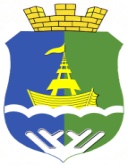 Муниципальное образование городское поселение  ПриобьеМуниципальное образование городское поселение  ПриобьеМуниципальное образование городское поселение  ПриобьеМуниципальное образование городское поселение  ПриобьеМуниципальное образование городское поселение  ПриобьеМуниципальное образование городское поселение  ПриобьеМуниципальное образование городское поселение  ПриобьеМуниципальное образование городское поселение  ПриобьеМуниципальное образование городское поселение  ПриобьеМуниципальное образование городское поселение  ПриобьеСОВЕТ ДЕПУТАТОВ ПОСЕЛЕНИЯРЕШЕНИЕСОВЕТ ДЕПУТАТОВ ПОСЕЛЕНИЯРЕШЕНИЕСОВЕТ ДЕПУТАТОВ ПОСЕЛЕНИЯРЕШЕНИЕСОВЕТ ДЕПУТАТОВ ПОСЕЛЕНИЯРЕШЕНИЕСОВЕТ ДЕПУТАТОВ ПОСЕЛЕНИЯРЕШЕНИЕСОВЕТ ДЕПУТАТОВ ПОСЕЛЕНИЯРЕШЕНИЕСОВЕТ ДЕПУТАТОВ ПОСЕЛЕНИЯРЕШЕНИЕСОВЕТ ДЕПУТАТОВ ПОСЕЛЕНИЯРЕШЕНИЕСОВЕТ ДЕПУТАТОВ ПОСЕЛЕНИЯРЕШЕНИЕСОВЕТ ДЕПУТАТОВ ПОСЕЛЕНИЯРЕШЕНИЕ«27»апреля20117г.№18п.г.т. Приобьеп.г.т. Приобьеп.г.т. Приобьеп.г.т. Приобьеп.г.т. Приобьеп.г.т. Приобьеп.г.т. Приобьеп.г.т. Приобьеп.г.т. Приобьеп.г.т. Приобье